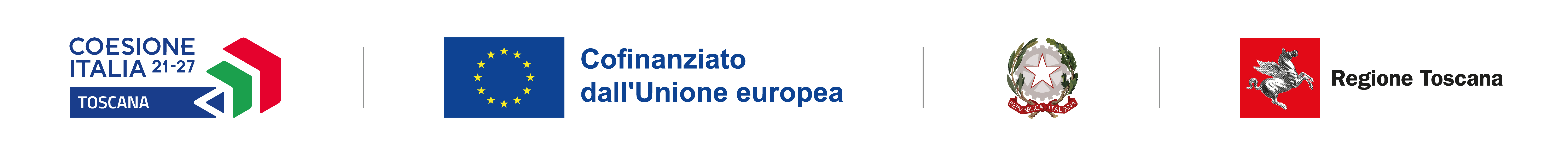 PERCORSO FORMATIVO ORIENTAMENTO SCOLASTICOLa programmazione FSE+ 2021-2027 prevede risorse destinate alla capacità istituzionale nell’ambito degli Assi del PR pertinenti per tematica. Tali risorse sono programmate tra l’altro per attività di animazione ovvero attività di sensibilizzazione e coinvolgimento del partenariato e della società civile, anche al fine di rilevare i fabbisogni esistenti nell’ottica di sostenere la programmazione degli interventi (attività PAD 2.e.8 Capacità istituzionale “istruzione e formazione”- animazione).In tale ambito, considerati i progetti in corso di attivazione e nell’ottica di rafforzarne l’attuazione e garantire un utilizzo efficace delle risorse, si è avviato un programma complessivo  per la realizzazione di azioni di animazione finalizzate a interventi di orientamento scolastico nell’ambito dei Progetti Educativi Zonali  Età scolare - PEZ -  (Attivita PAD 2.f.13) sostenuti da specifici avvisi pubblici regionali, che prevedono la realizzazione di attivita laboratoriali da parte dei comuni e dalle unioni di comuni capofila delle Conferenze Zonali per l’educazione e l’istruzione.Le attività laboratoriali ricomprese nei PEZ sono infatti rivolte a bambini/e e ragazzi/e, dalla scuola primaria alla scuola secondaria di II grado, e sono diretti alla prevenzione e al contrasto della dispersione scolastica e alla promozione del successo scolastico e formativo, attraverso l’inclusione scolastica degli alunni disabili e degli alunni con diversità di lingua e cultura di provenienza, il contrasto al disagio e la promozione dell’orientamento scolastico.Nel contesto di tale programma complessivo di rafforzamento della capacità istituzionale si iscrive il presente percorso formativo, rivolto agli attori del sistema della governance territoriale toscana che concorrono alla progettazione degli interventi laboratoriali di orientamento PEZ realizzati dalle Conferenze zonali per l’educazione e l’istruzione in coprogettazione con le scuole del territorio, in particolare il percorso è quindi destinato a:docenti funzioni strumentali per l’orientamento della scuola primaria e secondaria di I grado, estendendo anche alla secondaria di II grado in relazione al riorientamento;referenti tecnici delle conferenze zonali educazione e istruzione: referenti dei coordinamenti zonali educazione e scuola e eventualmente referenti delle strutture di supporto tecnico organizzativo, oltre che referenti dei progetti PEZ (se diversi dai precedenti);docenti referenti ai tavoli tecnici sull’orientamento presso le conferenze zonali per la coprogettazione.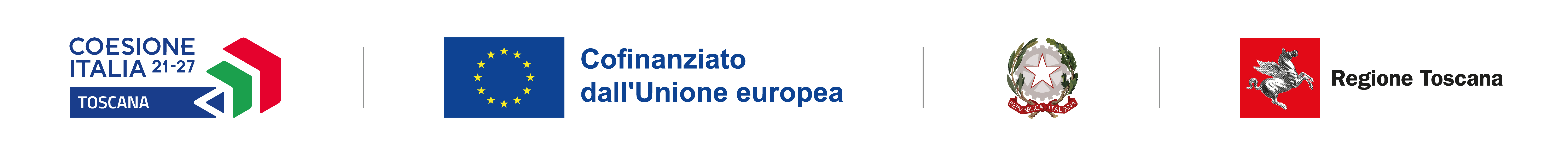 Presentazione del percorsoIl percorso di formazione è finalizzato alla condivisione di teorie e buone prassi per l’orientamento scolastico e di carriera. L'obiettivo principale è quello di supportare gli attori delle zone nella progettazione, al fine di raggiungere standard qualitativi significativi, in risposta ai bisogni delle diverse realtà territoriali, valorizzando il concetto di comunità orientante.In maniera più specifica il percorso si pone i seguenti micro-obiettivi:Conoscere l’evoluzione dell’orientamento che ha portato ad un modello che mette al centro la persona e il suo bisogno;Padroneggiare i concetti di career learning, career education, orientamento inclusivo e sostenibile;Conoscenza delle CMS e di un modello orientativo basato su di esse;Conoscere e condividere un lessico dell’orientamento;Conoscenza dei bisogni orientativi dei target di riferimento;Conoscenza di come i bisogni orientativi del target di riferimento siano cambiati in un’ottica ecologica;Conoscenza delle principali problematiche oggi legate all’ orientamento: dispersione, Neet, quiet quitting, mismatch;Individuare gli strumenti e le tecniche più adeguate per l’analisi del bisogno orientativo a diversi livelli: zona, Istituto, classe, individuo;Individuare metodologie e strumenti di intervento orientativo più adeguati per rispondere ai bisogni emersi;Strumenti per la valutazione della qualità degli interventi in orientamento.La durata complessiva del percorso sarà di 12 ore (6 online e 6 in presenza) sono previste sei edizioni tra aprile e giugno.Incontri onlineSaranno rivolti a referenti dei coordinamenti zonali e docenti funzioni strumentali degli Istituti di primo e secondo grado. Inizialmente i due target seguiranno separatamente, mentre verranno riuniti per la giornata in presenza (per docenti referenti).Le 6 ore online si articoleranno in 2 incontri della durata di 3 ore ciascuno, durante i quali verranno trattati i seguenti argomenti: -le principali teorie dell’orientamento, fino all’attuale modello delle Career Management Skills ed ai costrutti della career learning e career education; 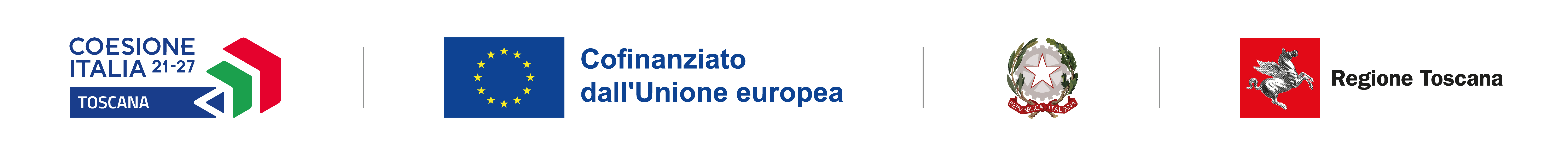 -l’analisi dei bisogni e delle criticità del target adolescenziale in orientamento, in relazione al contesto socio-culturale di riferimento territoriale.Incontri in presenzaCome detto in precedenza riunirà referenti dei coordinamenti zonali e docenti referenti ai tavoli tecnici ed avrà la finalità di condurre il gruppo allargato alla co-costruzione di uno schema di progetto di orientamento, sulla base delle indicazioni regionali, che possa rispondere in maniera centrata alle richieste del nuovo avviso, tenendo conto delle peculiarità territoriali e degli aspetti socio-economici.IscrizioniI partecipanti sono riuniti in sei gruppi (da A a F) su sei diverse aree territoriali  per le quali si realizzano le diverse edizioni degli incontri.La realizzazione del percorso è affidata al Centro Studi Pluriversum.In allegato il calendario completo del percorso formativoPer participare è richiesta l’iscrizione preliminare attraverso il link corrispondente al gruppo di appartenenza